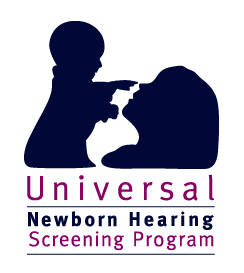 Every child who is deaf or hard of hearing is eligible to receive early intervention services.  In addition, services are available from Specialty Service Providers who have special skills and knowledge around hearing loss and are trained to work with families of children with hearing loss.  Families exploring communication options can request services from more than one Specialty Service Provider.  Talk with your service coordinator about whether Specialty Services might be helpful to your child and family.The Universal Newborn Hearing Screening Program has created this list to help inform parents about options available to their family.  The descriptions were written by the providers.  Provider 											PageAuditory-Verbal Communication Center………………………………………………..	2Boston Children’s Hospital at Waltham, Deaf and Hard of Hearing Program……...	2Boston Public Schools-Hearing Education & Audiology Resources………………...3The Children’s Center for Communication/Beverly School for the Deaf….…………3Clarke Schools for Hearing and Speech—Clarke Northampton……………………..4Clarke Schools for Hearing and Speech—Clarke Boston...………………………….4Horace Mann School for the Deaf and Hard of Hearing……….……………………..	5The Learning Center for the Deaf……………………………………………………….5Massachusetts Eye and Ear Infirmary, Auditory Rehabilitation Center……………..6Minute Man Arc Early Intervention Program for Children with Hearing Loss...…….6READS Collaborative...…………………………………………………………………..7Thayer Lindsley Family-Centered Program, Emerson College...……………………7Tufts Medical Center, Floating Hospital for Children, 	Pediatric Hearing Loss and Cochlear Implant Program………………………8Willie Ross School for the Deaf, Early Intervention Program...……………………...8AUDITORY-VERBAL COMMUNICATION CENTER544 Washington StreetGloucester, MA  01930978-282-0025 Voice, 978-282-0025 Faxwww.avcclisten.comavcc@avcclisten.comContact person: Lea Donovan Watson, leadwatson@gmail.com, James G. WatsonGeographic region served: All of New EnglandProfile of children served: Any baby or toddler whose parents desire spoken languageMission Statement: The Auditory-Verbal Communication Center provides the choice of listening and spoken language for children who are deaf or hard of hearing through Auditory-Verbal Therapy.  AVT enables those who are deaf or hard of hearing to listen, process verbal language, and speak.  Through family centered therapy, parents make listening and speaking a natural part of daily life without the need for sign language.  Following a logical set of ten guiding principles, parents become the primary teachers for their child’s listening and speaking skills.  Listening then becomes an integral part of the child’s personality.  We hear with our brains.  Getting sound to the brain allows natural development of spoken language to occur.Services Provided to Infants/Toddlers who are Deaf/Hard of Hearing: Auditory verbal therapy in 1:1 sessions and diagnostic speech-language-listening evaluationsServices Provided to Parents of Young Children: Individualized parent education and group               opportunities for parent education and supportStaffing: Certified Listening and Spoken Language Auditory-Verbal Therapists, Speech-Language Pathologist, and Teacher of the DeafBOSTON CHILDREN’S HOSPITAL AT WALTHAMDEAF AND HARD OF HEARING PROGRAM 9 Hope AvenueWaltham, MA 02453781-216-2215 Voice781-647-8913 TTY781-647-8914 Faxwww.childrenshospital.orgContact person: Dr. Terrell Clark, Director, Terrell.Clark@childrens.harvard.eduGeographic region served: New EnglandProfile of children served: Any child with identified hearing loss, from infancy through late adolescenceMission Statement: Through clinical, consultative, teaching and research activities, the Deaf and Hard of Hearing Program serves as a locus for arranging and conducting interdisciplinary evaluations, facilitating connections with agencies and educational facilities, sharing information, and providing guidance for families raising children who are deaf or hard of hearing.Services Provided to Infants/Toddlers who are Deaf/Hard of Hearing: Developmental assessments and evaluations prior to transition from EI to preschoolServices Provided to Parents of Young Children: Individualized parent education, anticipatory guidance, and supportStaffing: Psychologist, Speech/Language Pathologists, Audiologists, Educational Specialist and Developmental PediatricianBOSTON PUBLIC SCHOOLS-HEARING EDUCATION & AUDIOLOGY RESOURCESBoston Public Schools, Office of Special Education & Student Support443 Warren Street, Suite 2, Dorchester, MA 02121Office Phone: 617-635-8125, Fax: 617-635-8027Contact Person: Alyse Zucker, azucker@bostonpublicschools.org, Regan Andrade randrade@bostonpublicschools.orgGeographic Region Served: Boston Public SchoolsProfile of Children Served: Children who are deaf and hard of hearing, ages 3 to 21, attending Boston Public Schools.Mission Statement: We strive to partner with parents, teachers, school specialists and administration as well as the student’s hospital audiologist, to provide school staff with the knowledge and training necessary to successfully support the student in the mainstream school setting. Services Provided to Infants and Toddlers who are Deaf/Hard of Hearing: We serve students ages 3 to 21, who attend BPS mainstream schools and Head Start programs in collaboration with Boston Public Schools. Our team provides audiological services, diagnostic speech-language and listening evaluations, teacher of the deaf/hard of hearing services, student observations, FM/DM equipment trainings and cochlear implant aural rehabilitation Services Provided to Parents of Young Children: Parent education and support. Staffing: Educational Audiologist, Teachers of the Deaf/Hard of Hearing, Speech-Language Pathologists, Certified Listening and Spoken Language Specialist/Auditory-Verbal TherapistTHE CHILDREN’S CENTER FOR COMMUNICATION  BEVERLY SCHOOL FOR THE DEAFParent Infant Program6 Echo Avenue, Beverly, MA 01915978-927-7070 Voice/TTY, 978-927-6536 Faxwww.cccbsd.orgContact person: Robin Hough, robinhough@cccbsd.org , 978-927-7070 ext. 201 V/TTYGeographic region served: 30-mile radius of Beverly, MAProfile of children served: Beverly School for the Deaf serves children ages birth to twenty two years who are deaf or hard of hearing, children with special communication needs who may benefit from a combined auditory/visual presentation of language, children who are multiply involved with a hearing loss.Mission Statement: The Parent-Infant Program of the Beverly School for the Deaf provides services to families with children who are deaf, hard of hearing or hearing from birth to three years of age.  We are a family centered program and we view the whole child within the context of the entire family.  We provide educational support for families learning about hearing loss, hearing aids, cochlear implants, speech, language, audition (listening) development and communication options.  We provide oral (speech), ASL (signed) and bilingual options.  If the bilingual approach is chosen, we use both American Sign Language and spoken English, practicing language separation.  We strive to support a variety of home languages, including Spanish and Portuguese, using multilingual and multicultural materials.  Services Provided to Infants/Toddlers who are Deaf/Hard of Hearing: In home individual/family communication (speech/language/audition) sessions, assessments, participation in Community GroupsServices Provided to Parents of Young Children: Individualized parent education and support, group opportunities for parental education and support, Sign Language classes and opportunity to meet adults who are DeafStaffing: Certified Teachers of the Deaf, Certified Special Education Teachers, Sign Language Instructors, Consultation from other school staff including: Audiologist, Speech/Language Pathologist, Nurse, Occupational Therapist, Physical Therapist and Instructional Media SpecialistCLARKE SCHOOLS FOR HEARING AND SPEECHRound Hill RoadNorthampton, MA 01060413-584-3450 Voice/TTY413-584-8273www.clarkeschools.orginfo@clarkeschools.orgContact person: Marian Hartblay, mhartblay@clarkeschools.orgGeographic region served: Massachusetts, with emphasis on Western Mass on the main campusProfile of children served: Children ages birth to eighth grade, who are deaf or hard of hearing and their familiesMission Statement: Clarke provides deaf and hard of hearing children with the listening, learning and spoken language skills they need to succeed.  Clarke partners with parents to provide the skills, knowledge and support they need to help their children reach their full potential.  Clarke’s mission is to provide a unique array of comprehensive diagnostic, educational, and technological programs, products and services based on our auditory/oral approach to individuals with hearing loss, their families and providers. Services Provided to Infants/Toddlers who are Deaf/Hard of Hearing: Audiological services/hearing tests, cochlear implant assessments, auditory training, comprehensive evaluations, speech and language development and toddler groupsServices Provided to Parents of Young Children: Individualized parent education and support and group opportunities for parent education and supportStaffing: Teachers of the Deaf, Audiologists, Early Childhood Educators and Speech/Language PathologistsCLARKE SCHOOLS FOR HEARING AND SPEECHBoston Campus1 Whitman RoadCanton, MA 02021-2707781-821-3499 Voice, 781-821-3904 TTY781-821-3905 Faxinfo@clarkeschools.orgwww.clarkeschools.orgContact person: Dr. Barbara Hecht, bhecht@clarkeschools.orgGeographic region served: Eastern MassachusettsProfile of children served: Children ages birth to six who are deaf or hard of hearing and their familiesMission Statement: Clarke provides deaf and hard of hearing children with the listening, learning and   spoken language skills they need to succeed.  Clarke partners with parents to provide the skills, knowledge and support they need to help their children reach their full potential.  Clarke’s mission is to provide a unique array of comprehensive diagnostic, educational, and technological programs, products and services based on our auditory/oral approach to individuals with hearing loss, their families and providers. Services Provided to Infants/Toddlers who are Deaf/Hard of Hearing: Individualized auditory, speech and language sessionsServices Provided to Parents of Young Children: Individualized parent education and support and group opportunities for parent education and supportStaffing: Teacher of the Deaf, Early Childhood Educators, and Speech/Language PathologistsHORACE MANN SCHOOL FOR THE DEAF AND HARD OF HEARINGBoston Parent-Infant Program for Deaf and Hard of Hearing Children40 Armington StreetAllston, MA 02134617-635-8534, 617-635-8544 Ext. 129617-206-4613 VPwww.hms1869.orgContact person: Mara Hoffman, mhoffman@bostonpublicschools.org, Elsa Herrera, eherrera@bostonpublicschools.orgGeographic region served: Boston and surrounding communitiesProfile of children served: Children who are Deaf or hard of hearing, including children with cochlear implantsMission Statement: Horace Mann School for the Deaf and Hard of Hearing is committed to providing families with a comprehensive parent-centered program that offers support and assistance to families during the first three years of their child’s life.  Our approach aligns with recent research that proves dual language is the best approach for deaf and hard of hearing children to acquire language.  We are dedicated to providing support for parents in giving their children access to the full range of language opportunities they need to thrive.Services Provided to Infants/Toddlers who are Deaf/Hard of Hearing: We provide family and child playgroups, home visits, American Sign Language classes, parent education discussion groups, as well as a transition into pre-school.Staffing: Our Parent Infant Program offers families the opportunity to consult Licensed Teachers of the Deaf, Speech/Language Pathologists, ASL Specialist, Audiologist, Psychologist, Counselors and Behavioral TherapistsTHE LEARNING CENTER FOR THE DEAF (TLC) Parent Infant Program848 Central StreetFramingham, MA 01701508-879-5110 Voice/TTY508-875-9203 FaxInquiries@tlcdeaf.orgwww.tlcdeaf.orgContact person: Sarah Honigfeld, sarah_honigfeld@tlcdeaf.orgGeographic region served: Eastern and Central Massachusetts and New HampshireProfile of children served: Children who are deaf or hard of hearing, birth to 3 years old and their families, including children with cochlear implantsMission Statement: Our mission is to ensure that deaf and hard of hearing students achieve their full potential in an educational environment where language and communication are keys to building competence, character and community.Services Provided to Infants/Toddlers who are Deaf/Hard of Hearing: Family and toddler playgroups, audiological services, speech services, home visits, ASL evaluation, speech/language evaluationServices Provided to Parents of Young Children: Individualized parent education and support and parent support groupsStaffing: Parent/Infant Specialist, Teacher of the Deaf, Social Worker, Certified Interpreter, Audiologist, Speech/Language Therapist, and American Sign Language TeacherMASSACHUSETTS EYE AND EAR INFIRMARYAUDITORY REHABILITATION CENTER, AUDIOLOGY DEPARTMENTServices provided in three locations:Boston243 Charles StreetBoston, MA 02114617-573-3266 Voice, 617-573-3023 FaxStoneham1 Montvale Avenue, Suite 203Stoneham, MA 02180617-573-5630 Voice, 617-573-5644 Faxhttp://www.masseyeandear.org/specialties/audiology-hearing/services-children Contact person: Cheryl Bakey, cheryl_bakey@meei.harvard.eduGeographic region served: New England Profile of children served: Children with mild through profound hearing lossMission Statement: The Auditory Rehabilitation Center in the Audiology Department of the Massachusetts Eye and Ear Infirmary is a specialized program that focuses on providing comprehensive care to children with hearing loss and their families.  We assist parents and involved professionals in understanding hearing loss and the range of choices available to families. Our goal is to have all children with hearing loss receive the appropriate services as infants and to have the opportunity to reach their potential.Services Provided to Infants/Toddlers who are Deaf/Hard of Hearing: Communication evaluations, Speech-Language-Listening therapy, Audiological evaluations, Hearing aid fittingsServices Provided to Parents of Young Children:  Individualized parent support and education and opportunities for group support.Staffing: Audiologists, Speech-Language PathologistsMINUTE MAN ARC EARLY INTERVENTION PROGRAM FOR CHILDREN 
WITH HEARING LOSS1269 Main StreetConcord, MA  01742978-287-7800 VoiceContact person: Priscilla WilcoxGeographic region served: Eastern and Central MassachusettsProfile of children served: Children who are deaf or hard of hearing ages birth to three and their familiesMission Statement: To provide parents of children with hearing loss the opportunity to share their experience with other parents.  To provide a nurturing environment in a playgroup setting that enhances the overall development of children.  To educate parents about hearing loss and its implications on family, child development and education.Services Provided to Infants/Toddlers who are Deaf/Hard of Hearing: Baby group and toddler group (including community peers), and individual speech/language/auditory therapyServices Provided to Parents of Young Children: Parent group, Sign Language classes, guest speakers, and educational seminarsStaffing: Developmental Educators, Speech Therapists, Physical and Occupational Therapists, Social Workers, Deaf Educators and Rehabilitative AudiologistsREADS COLLABORATIVERegional Educational Assessment and Diagnostic ServicesDeaf & Hard of Hearing ProgramMain Office:  64 West Main Street, Norton, MA  02766508-947-3634 x303 Voice, 508-923-8677 VP, 508-286-2641 Faxwww.readscollab.orgContact person: Evelyn Rankin, Program Director, Erankin@readscollab.org Geographic region served:  Southeastern MassachusettsMember school districts:  Abington, Acushnet, Berkley, Bridgewater-Raynham Regional, Bristol-Plymouth Regional Technical, Carver, Dighton-Rehoboth Regional, East Bridgewater, Freetown-Lakeville Regional, Marion, Mattapoisett, Middleboro, Norton, Rochester, Somerset, Somerset-Berkley, Taunton, West Bridgewater  Profile of children served: Children who are deaf or hard of hearing, ages birth to 22, and their families through partnerships with local Early Intervention agencies and Public School districts.Mission Statement: To maximize each child’s potential and to assist the family in developing the child’s communication.  READS DHH is committed to providing and educational environment that ensures full development of cognitive and academic skills and provides a spectrum of communication opportunities for the students.  Services Provided to Infants/Toddlers who are Deaf and Hard of Hearing: Individualized services for children and families that may include any of the following:  Parent support; speech/language therapy; educational programming, sign language instruction; cochlear implant habilitation; auditory-verbal therapy; language groups and diagnostic evaluations.Services Provided to Parents of Young Children: Individualized family education and support, and/or family support groupsStaffing: Speech/Language Pathologists, Certified Teachers of the Deaf, Certified Listening & Spoken Language Specialist, Early Childhood Educators and consulting Deaf Educators.  THAYER LINDSLEY FAMILY-CENTERED PROGRAM, EMERSON COLLEGERobbins Speech Language and Hearing Center216 Tremont Street, 7th FloorBoston, MA 02116617-824-8323 Voice617-824-8307 TTY617-824-8733 Faxrobbins_center@emerson.eduwww.emerson.eduContact person: Lynn Conners, Lynn_conners@emerson.eduNote: The Thayer Lindsley Family-Centered Program is one of the specialty programs under the Robbins Speech, Language and Hearing Center at Emerson CollegeGeographic region served: 50-60 mile radius of Boston (outlying suburbs, including Rhode Island and New Hampshire)Profile of children served: Children who are deaf or hard of hearing, ages birth to three, and their familiesMission Statement: To empower parents to effectively deal with the far-reaching impact of their child’s hearing loss…upon the child, the family, and themselves. By so doing, parents are better able to face the unique issues and decisions they must make.Services Provided to Infants/Toddlers Who Are Deaf/Hard of Hearing: Individual speech/language/hearing/communication therapy group nurseryServices Provided to Parents of Young Children: Individualized parent education and support, parent support groups and educational seminarsStaffing: Habilitative Audiologist, Speech/Language Pathologist, and Preschool TeacherTUFTS MEDICAL CENTER, FLOATING HOSPITAL FOR CHILDREN PEDIATRIC HEARING LOSS AND COCHLEAR IMPLANT PROGRAM 800 Washington St, Box 850Boston, MA  02111617-636-2820 Voice, 617-636-1479 Faxwww.floatinghospital.orgContact Persons: Mark Vecchiotti M.D.Susan McDonald MA, CCC-A, smcdonald@tuftsmedicalcenter.org, 617-636-9051                                                                                                                                                                                                                                                                                                            Geographic Region Served: New EnglandProfile of Children Served: We serve any child with suspected hearing loss, from mild to profound, in the presence or absence of other developmental or medical problems, from infancy through young adulthood.Mission Statement: Our program is a multidisciplinary service providing comprehensive care for children with hearing loss and/or disorders of the inner ear who require medical evaluation and diagnosis, along with ongoing treatment and therapy.  We believe that family centered care plays a vital role in each child’s success.  Our team will support patients and their families along whichever path is chosen.  Progress is closely monitored through Audiologic, ENT and Speech/Language services.  Services Provided to Infants/Toddlers who are Deaf/Hard of Hearing:  Diagnostic audiologic evaluations, Communication evaluations, Speech, Language and Listening Therapy, Auditory Re/habilitation, Pediatric Hearing Aid Fitting and ManagementServices Provided to Parents of Young Children: Individualized psychosocial and emotional support and education is provided to parents and caregivers from initial identification throughout treatment and on-going assessment and intervention continues through medical, educational, and developmental stages.Staffing: Our team is comprised of pediatric Otolaryngologists, pediatric Audiologists, a Speech and Language Pathologist/Certified Auditory Verbal Therapist, and a Clinical Social Worker.  We have the opportunity to collaborate with Developmental Pediatricians and other professionals in the Center for Children with Special Needs (CCSN) within The Floating Hospital for Children at Tufts Medical Center.WILLIE ROSS SCHOOL FOR THE DEAF, EARLY INTERVENTION PROGRAM32 Norway StreetLongmeadow, MA 01106413-567-0374 x121 Voice/TTY413-567-8808 Faxwww.willierossschool.orgContact person: Kate Devlin-DeLisle, kdelisle@willierossschool.orgGeographic region served: Western Massachusetts counties: Hampden, Hampshire, Franklin, and BerkshireProfile of children served: Children who are deaf or hard of hearing, ages birth to 22, and their familiesMission Statement: The Willie Ross School for the Deaf provides a comprehensive educational program that allows its students to develop their intellectual, social, and emotional resources to the fullest degree possible. Willie Ross School has adopted a Simultaneous Communication philosophy (speech and sign at the same time) which enables each student to have access to both spoken and visual language.  Through the Early Intervention Program, infants and toddlers receive comprehensive audiological services along with home-based support and training for their parents.Services Provided to Infants/Toddlers who are Deaf/Hard of Hearing: Development of communication skills using speech only or speech and sign language, speech/language/listening therapy, cochlear implant therapy, hearing testing, hearing aids and their management, home visits, developmental programming, play groups and diagnostic evaluationsServices Provided to Parents of Young Children: Individualized information concerning speech, language and listening development, amplification, cochlear implants, support agencies, parent support groups, sign language instruction and transition assistance.  Staffing: Teachers of the Deaf, Audiologists, Speech/Language Pathologist, Interpreters, Social Worker, Sign Language Instructors and Spanish TranslatorUpdated 12/17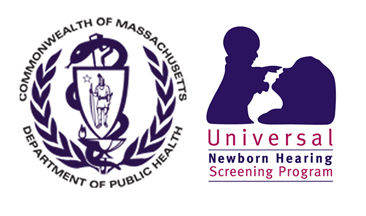 